AV8185CO	Cámara IP panorámica de 180° Color H.264 de 8 megapíxelesAV8185DN	Cámara IP panorámica de 180° Día/Noche H.264 de 	8 megapíxelesAV8185CO-HB	Cámara IP panorámica de 180° Color H.264 de 8 megapíxeles 	con calentador y ventiladorAV8185DN-HB	Cámara IP panorámica de 180° Día/Noche H.264 de 	8 megapíxeles con calentador y ventilador Especificaciones de la ofertaDescripciónLa cámara de red de la serie AV8185 SurroundVideo® es una cámara IP panorámica de 180° con codificador dual (H.264 y MJPEG), resolución de 8 megapíxeles y dirección IP. La línea de cámaras AV8185DN SurroundVideo® ofrece una solución integral con cuatro sensores de 2 megapíxeles de alta sensibilidad, óptica de 8 mm, carcasa en domo antivandálica con homologación IP66 para ofrecer protección contra agua y polvo y calentador/ventilador opcional. Gracias a la tecnología MegaVideo®, estas cámaras ofrecen una eficiencia de ancho de banda y almacenamiento hasta 10 veces superior como media a la de cámaras homólogas megapíxel tradicionales. La AV8185 es una cámara compatible con PoE (IEEE 802.3af) con configuraciones de Color, Día/Noche y calentador y ventilador opcional.  Basada en la tecnología MegaVideo® de proceso masivo paralelo propiedad de Arecont Vision, la AV8185DN ofrece varios formatos de imagen para permitir la visualización simultánea del campo de visión a resolución completa y de las zonas de interés con posibilidad de zoom extremadamente detallado de alta definición.   Especificaciones de la ofertaLa cámara empleará cuatro sensores CMOS de 2 Megapíxeles de alta sensibilidad con un formato óptico de 1/2” cada uno de ellos.La cámara integrará cuatro ópticas con corrección de IR megapíxel de 8 mm, F1.8, con un campo visual horizontal de 47°. La cámara dispondrá de una carcasa en domo antivandálica con homologación IP66 para ofrecer protección contra agua y polvo.La cámara tendrá un cardán de dos ejes fácilmente ajustable con panorámica de 360º e inclinación de 90º para una orientación sencilla y precisa.La cámara incluirá tanto montaje en techo sólido como montaje con opciones de montaje suspendido, SV-CMT, montaje en pared, SV-WMT, adaptador de montaje empotrado, SV-FMA, adaptador de caja de conexiones, MV-EBA o SV-EBA, adaptador de montaje en poste, MD-PMA, adaptador de montaje en esquina, MD-CRMA, y adaptador de unión, SV-JBA.La cámara dispondrá de alineación vertical eléctrica de +/- 5° para localizar la posición vertical de cada sensor.La cámara será compatible con H.264 (MPEG4, Parte 10).La cámara ofrecerá soporte de compresión dual con flujo de datos simultáneo en los formatos H.264 y MJPEG.La cámara permitirá realizar multi-streaming de hasta 8 secuencias simultáneas no idénticas (frecuencia de cuadro, velocidad de bits, resolución, calidad y formato de compresión diferentes).El control de velocidad de bits de la cámara se podrá seleccionar de 100 Kbps a 10 Mbps para cada secuencia independiente.La cámara dispondrá de máscara de privacidad, la capacidad de seleccionar varias áreas de una forma arbitraria y bloquear el vídeo. Esta característica será compatible con los protocolos HTTP y TFTP, al igual que la interfaz web en la cámara.La cámara dispondrá de cuadrícula de detección de movimiento ampliada, una cuadrícula de mayor granularidad, con 1.024 zonas de detección de movimiento distintas, frente a las 64 zonas que se ofrecían en versiones anteriores.  El usuario puede seleccionar entre la anterior detección de movimiento basada en 64 zonas y la nueva detección de movimiento ampliada para proporcionar compatibilidad con modelos anteriores con la integración de NVR existente.  Esta característica será compatible con HTTP y TFTP, al igual que la interfaz web en la cámara.La cámara será compatible con el protocolo de flujo de datos en tiempo real (RTSP, Real Time Streaming Protocol), compatible con reproductores de medios como Apple QuickTime, VLC Player y otros.La implementación de H.264 de las cámaras mantendrá frecuencias de cuadro de vídeo en tiempo real completo.La cámara ofrecerá una resolución máxima de 1600(H) x 1200(V) píxeles por sensor para proporcionar una resolución total de 6400(H) x 1200(V) a 6 cuadros por segundo entre los cuatro sensores.La frecuencia de cuadro máxima de la cámara será de 22 cuadros por segundo entre los cuatro sensores a una resolución máxima de 1600(H) x 1200(V) por sensor.La frecuencia de cuadro máxima de la cámara será de 88 cuadros por segundo entre los cuatro sensores a una resolución máxima de 800(H) x 600(V) por sensor.La captación de imagen general de las cámaras proporcionará un campo visual horizontal de 180 grados.La cámara ofrecerá secuencias del campo visual (FOV) completo y múltiples zonas de interés (ROI) para proporcionar capacidad de zoom extremadamente detallado.La cámara estará equipada de un conector LAN de 100 Mbps y puede proporcionar datos de imagen a una velocidad de transmisión de datos máxima de hasta 55 Megabits por segundo (55 Mbps). La cámara ofrecerá 21 niveles de calidad de compresión que permitirán conseguir posibilidades óptimas de visualización y archivado.  La cámara será compatible, como mínimo, con los protocolos de red HTTP, RTSP, RTP sobre TCP, RTP sobre UDP y TFTP.  Cada sensor de la cámara dispondrá de las funciones de exposición automática, balance de blancos automático de matriz múltiple, control de la velocidad del obturador y brillo, saturación, gama y nitidez programables.La cámara también ofrecerá control de frecuencia seleccionable de 50/60 Hz, creación de ventanas y decimación, visualización simultánea de imágenes de campo visual completo y ampliadas a frecuencia de cuadro de imagen, función de zoom, panorámica e inclinación electrónica instantánea, y rotación de imagen electrónica de 180 grados.La cámara incorporará los algoritmos y circuitos necesarios para detectar movimiento con claridad en condiciones de poca luz.La cámara admitirá una iluminación mínima de 0,1 Lux a F1.8 en modo día (solo versión Color)La cámara admitirá una iluminación mínima de 0,1 Lux a F1.8 en modo día y 0 Lux a F1.8 en modo noche (versión Día/Noche)La fuente de alimentación principal de la cámara será PoE (Power over Ethernet), conforme al estándar IEEE 802.3af.La cámara ofrecerá la opción alternativa de obtener alimentación de una fuente de 12V CC a 48V CC o de 24V CA que proporcionará, como mínimo, 9 W de potencia. La cámara se utilizará para aplicaciones en interiores y exteriores.La temperatura ambiente de funcionamiento de la cámara es de -30 ˚C (-22 °F) a +55 ˚C (131 °F) y la temperatura de almacenamiento es de -60 ˚C (-76 °F) a +60 ˚C (140 °F).La cámara será compatible con FCC Parte 15, Clase A, CE y RoHS.La cámara figurará en la lista UL.La cámara tendrá unas medidas de: 176 mm (6,9”) de alto x 175 mm (6,8”) de diám. con un peso de 0,91 kg (2 lbs). La cámara dispondrá de una carcasa de aluminio fundido con semiesfera de policarbonato antivandálica de 5,5", con homologación IK-10.   Resumen de especificacionesEspecificación de rendimiento mínimoLa cámara megapíxel debe cumplir los siguientes requisitos de funcionamiento  OperativoCaptación de imagen  		Cuatro sensores de imagen CMOS de 2 megapíxeles				Formato óptico de 1/2” 				Filtro RGB de mosaico BayerRecuento de píxeles activos	Matriz de 1600 (H) x 1200 (V) píxeles por sensor				6400(H) x 1200(V) píxeles entre los cuatro sensoresIluminación mínima		Modo día: 0,1 Lux a F1.8				Modo noche: 0 Lux a F1.8, sensible a IR (versión D/N)Rango dinámico de		61 dBSNR máxima de			50 dBResoluciones de campo de visión (FOV) completo  6400(H) x 1200(V)	8 megapíxeles3200(H) x 600(V)	resolución de 1/4Transmisión de datosVelocidad de transmisión de datosControl de velocidad de bits de 100 Kbps a 10 MbpsFrecuencia de cuadro de vídeo de hasta:6 fps a 6400x120020 fps a 3200x60022 fps a 1600x1200Tipo de compresiónH.264 (MPEG4, Parte 10)Motion JPEG21 niveles de calidadProtocolos de transmisión de imagen TFTP, HTTP, RTSP, RTP sobre TCP, RTP sobre UDPInterfaz de red 100 Base-T EthernetMulti-streaming: 8 secuencias no idénticasOpciones de programaciónAlineación vertical eléctrica de +/- 5° para ajustar la posición vertical de cada sensorExposición automática (AE) y control de ganancia automático (AGC) >120 dBDetección de movimiento en la cámara en tiempo real con 1024 zonas de detección por sensorCompensación de contraluces programableBalance de blancos automático de matriz múltipleControl de frecuencia seleccionable de 50/60 HzGiro, inclinación y zoom (PTZ) electrónicosRotación de imagen electrónica de 180 gradosResolución mínima de ventana de 32x32 píxelesVelocidad de obturador programable para minimizar el desenfoque en movimientoModo MoonLight™: exposición prolongada y cancelación de ruido patentadaResolución, brillo, saturación, gama, nitidez y tono programablesPIP (Imagen dentro de imagen): Visualización simultánea de imágenes de campo visual completo y ampliadasAhorros de ancho de banda y almacenamiento con resolución 1/4Especificaciones eléctricasEntrada y salida con acople óptico de uso generalAlimentación a través de Ethernet (PoE): PoE 802.3afEntrada de CC: auxiliar de 12V-48V CCEntrada de CA: auxiliar de 24V CAConsumo: 9 vatios como máximoEspecificaciones mecánicasCardán de dos ejes fácilmente ajustable con panorámica de 360º e inclinación de 90ºCarcasa de aluminio fundido con semiesfera de policarbonato antivandálica de 5,5”, con homologación IK10 Montaje en techo sólido y en superficie incorporadoMedidas (Alto x Diám.)	176 mm (6,9”) de alto x 173 mm (6,8") de diámetro (6,8”) de diám.Peso 	0,91 kg (2 lbs)Especificaciones ambientalesHomologación IP66 para ofrecer protección contra agua y polvoTemperatura de funcionamiento de -30 ˚C (-22 °F) a +55 ˚C (131 °F)Temperatura de almacenamiento -60 ˚C (-76 °F) a +60 ˚C (140 °F). Humedad del 0% al 90% (sin condensación)Especificaciones eléctricas del calentador y el ventiladorVoltaje de entrada: De 12 V a 20 V CC/24 V CA (se necesita alimentación independiente)Potencia de salida: 11 W máx. (12 V CC); 13 W máx. (24 V CA)Conmutación del calentador: Encendido: 17 °C (62,6 °F), Apagado: 30 °C (86 °F)Conmutación del ventilador: Encendido: 10 °C (50 °F), Apagado: 15 °C (59 °F)Conmutación del ventilador: Encendido: 50 °C (122 °F), Apagado: 45 °C (113 °F)HomologacionesFCC, Clase ACompatibilidad con CE y RoHSFigura en la lista ULAccesorios
SV-WMT: Soporte de montaje en pared SV-PMT: Soporte de montaje suspendidoSV-FMA: Soporte de montaje empotradoMD-PMA: Soporte de montaje en posteMD-CRMA: Soporte de montaje en esquinaMV-EBA: Adaptador de caja de conexionesSV-EBA: Adaptador de caja de conexiones SV-JBA: Adaptador de uniónDocumentación relacionadaEspecificación de la cámara de red AV8185 y AV8365Manual de instalación de SurroundVideo®Especificaciones ópticas
8 mm, F1.8, FOV horizontal=47°4.0  Números de modeloLa cámara será el modelo AV8185CO de Arecont Vision, cámara IP panorámica de 180° Color H.264 de 8 megapíxelesLa cámara será el modelo AV8185CO-HB de Arecont Vision, cámara IP panorámica de 180° Color H.264 de 8 megapíxeles con calentador y ventiladorLa cámara será el modelo AV8185DN de Arecont Vision, cámara IP panorámica de 180° Día/Noche H.264 de 8 megapíxelesLa cámara será el modelo AV8185DN-HB de Arecont Vision, cámara IP panorámica de 180° Día/Noche H.264 de 8 megapíxeles con calentador y ventilador5.0  GarantíaMínimo 1 año, piezas y mano de obraArecont Vision se reserva el derecho de cambiar los productos o las especificaciones sin previo aviso.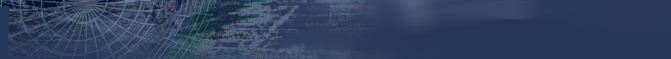 